Aprobación: 24 de febrero del 2023. Publicado: 15 de marzo del 2023.Vigente: 16 de marzo del 2023.REGLAMENTO DE LA CONFIANZA CIUDADANA DEL
 MUNICIPIO DE TLAJOMULCO DE ZÚÑIGA, JALISCOCapítulo IDisposiciones GeneralesArtículo 1.- Las disposiciones de este Reglamento son de orden público e interés social, mismo que será de carácter obligatorio y aplicable en todo el territorio del Municipio de Tlajomulco de Zúñiga, Jalisco, se emite con fundamento por lo dispuesto por el artículo 115, fracción II, de la Constitución Política de los Estados Unidos Mexicanos, artículo 77, fracción II, de la Constitución Política del Estado de Jalisco, artículos 37, fracción II, 38, fracción IX, 42 y 44  de la Ley del Gobierno y la Administración Pública Municipal del Estado de Jalisco, artículos 4, 6, 8 al 14 y 67 de la Ley del Procedimiento Administrativo del Estado de Jalisco y los artículos 10, 22, fracción VIII, 23, fracción I, 37, fracciones I, II y IV, 138 y 139 de la Ley de Hacienda Municipal del Estado de Jalisco.Artículo 2.- El presente Reglamento tiene por objeto fomentar la confianza ciudadana, el combate a la corrupción y el comercio formal a través de la puesta en marcha del Sistema de Confianza Ciudadana.Artículo 3.- La correcta aplicación del presente Reglamento corresponde a las áreas de la Administración Pública Municipal siguientes:I.- Consejo Municipal de Mejora Regulatoria;II.- Coordinación General de Gobierno Inteligente e Innovación Gubernamental;III.- Dirección General del Centro de Atención de Trámites y Servicios;IV.- Dirección General de Licencias de Operación y Funcionamiento;V.- Dirección General de Inspección, Vigilancia y Responsabilidad Civil;VI.- Dirección General Adjunta de Protección Civil y Bomberos;VII.- Dirección General de Participación Ciudadana;VIII.- Dirección General de Ingresos;IX.- Dirección de Ordenamiento Territorial;X.- Dirección de Ecología y Protección Ambiental;XI.- Dirección de Licencias de Construcción; XII.- Dirección de Agencias y Delegaciones; yXIII.- Las demás autoridades que determine el Consejo Municipal de Mejora Regulatoria.Artículo 4.- Para los efectos del presente Reglamento se entiende por:I.- Actividades económicas: Actividades comerciales, industriales y de prestación de servicios;II.- Administración Municipal: La Administración Pública del Municipio de Tlajomulco de Zúñiga, Jalisco;III.- Catálogo de Giros: Las disposiciones administrativas de observancia general que establece el Catálogo de Giros Permitidos en el Municipio de Tlajomulco de Zúñiga, Jalisco, y los requisitos para su apertura, o bien, aquellas que las sustituyan;IV.- Dirección General: La Dirección General del Centro de Atención de Trámites y Servicios;V.- Ley de Ingresos: Ley de Ingresos del Municipio de Tlajomulco de Zúñiga, Jalisco, para el Ejercicio Fiscal en curso;VI.- Licencia de Funcionamiento: Acto administrativo de carácter regulativo formalizado en una cédula municipal de licencia de funcionamiento de giro que constituye el documento público, personalísimo e intransferible, expedido por la Dirección General de Licencias de Operación y Funcionamiento para cada establecimiento, mediante la cual se faculta a su titular para el ejercicio de una o varias actividades comerciales, industriales o de prestación de servicios;VII.- Multa Administrativa: La sanción determinada en moneda de curso legal, impuesta a la persona titular de un establecimiento, que se les haya impuesto con relación a una violación de disposiciones del Reglamento del Funcionamiento de Giros y la Ley de Ingresos;VIII.- Municipio: El Municipio de Tlajomulco de Zúñiga, Jalisco;IX.- Padrón de Personas Beneficiarias: Es el registro que contiene a las personas físicas y jurídicas que realizan actividades económicas en el Municipio, que se encuentran debidamente inscritas en el Sistema de Confianza Ciudadana y que cumplen con todas sus obligaciones regulatorias, de conformidad a lo establecido en el presente Reglamento;X.- Personas Beneficiarias: Personas que forman parte del Padrón de Personas Beneficiarias, en los términos del presente Reglamento;XI.- Puntos de Atención Personalizada: Unidad administrativa básica establecida físicamente y especializada en la atención a toda persona interesada en realizar algún trámite o que se le preste algún servicio por parte del Municipio;XII.- Reglamento: Reglamento de la Confianza Ciudadana del  Municipio de Tlajomulco de Zúñiga, Jalisco;XIII.- Reglamento del Funcionamiento de Giros: Reglamento para el Funcionamiento de Giros Comerciales, Industriales y de Prestación de Servicios en el Municipio de Tlajomulco de Zúñiga, Jalisco; yXIV.- Visitas de Verificación: Etapa del procedimiento para el otorgamiento de una autorización, constancia, certificación, dictamen o licencia a cargo de personas funcionarias públicas y el personal auxiliar adscrito a las área de la administración municipal para constatar que los establecimientos cumplen con las disposiciones jurídicas que le son aplicables a los establecimientos.Los conceptos definidos en otras leyes y ordenamientos municipales serán aplicables para los efectos del presente Reglamento.Artículo 5.- Para lo no previsto en el presente Reglamento, se aplicarán supletoriamente:I.- La Constitución Política de los Estados Unidos Mexicanos;II.- La Constitución Política del Estado de Jalisco;III.- La legislación y ordenamientos municipales en las materias siguientes:Ordenamiento Territorial;Mejora Regulatoria;Combate a la Corrupción; y      d) Firma Electrónica.IV.- La Ley del Gobierno y la Administración Pública Municipal del Estado de Jalisco;V.- La Ley de Hacienda Municipal del Estado de Jalisco;VI.- La Ley del Procedimiento Administrativo del Estado de Jalisco;VII.- La Ley de Ingresos del Municipio de Tlajomulco de Zúñiga, Jalisco, para el ejercicio fiscal en curso;VIII.- El Reglamento de la Administración Pública del Municipio de Tlajomulco de Zúñiga, Jalisco;IX.- El Reglamento para el Funcionamiento de Giros Comerciales, Industriales y de Prestación de Servicios en el Municipio de Tlajomulco de Zúñiga, Jalisco;X.- El Bando de Policía y Bueno Gobierno del Municipio de Tlajomulco de Zúñiga, Jalisco; yXI.- Las demás disposiciones que regulen el Listado de Trámites de Confianza Ciudadana.Artículo 6.- La Dirección General estará a cargo de la coordinación de las distintas áreas de la Administración Municipal para el adecuado funcionamiento del Sistema de Confianza Ciudadana.Artículo 7.- Además de las facultades conferidas en los reglamentos municipales, la o el titular de la Dirección General, tendrán las facultades siguientes:I.-	Fomentar en el Municipio la cultura de la legalidad, honestidad, eficacia, del cumplimiento de obligaciones y del comercio formal;II.-	Promover los programas y acciones para otorgar beneficios y facilidades administrativas a las personas beneficiarias del Sistema de Confianza Ciudadana;III.- Velar para que los beneficios y facilidades administrativas que se instrumenten cumplan con criterios de equidad, proporcionalidad, racionalidad y eficiencia;IV.-	Generar un entorno de confianza entre las personas que realicen actividades económicas y la Administración Municipal, basado en el cumplimiento permanente de las obligaciones regulatorias;V.- Coordinar el establecimiento y funcionamiento de los Puntos de Atención Personalizada, así como fungir como superior jerárquico de las y los servidores públicos adscritos a los mismos;VI.-	 Administrar el funcionamiento y operatividad del Sistema de Confianza Ciudadana;VII.- Analizar y verificar la información del Padrón de Contribuyentes para seleccionar a las personas que integrarán el Padrón de Personas Beneficiarias;VIII.- Administrar el Padrón de Personas Beneficiarias en los términos del presente Reglamento;IX.- Rendir informes a la Presidencia Municipal y a la Coordinación General de Gobierno Inteligente e Innovación Gubernamental los resultados obtenidos por el Sistema de Confianza Ciudadana; yX.- Las demás que les confiera el presente Reglamento.Capítulo IIDel Sistema de Confianza CiudadanaArtículo 8.- El Sistema de Confianza Ciudadana es un mecanismo administrativo basado en un esquema de confianza en la ciudadanía y el principio de buena fe, que tiene por objeto:I.- Facilitar la apertura de nuevos negocios de bajo riesgo;II.- Agilizar los trámites de refrendo de licencia de funcionamiento; III.- Incentivar la economía local y el comercio formal; yIV.- Contribuir a la generación y conservación de empleos formales en el Municipio.Artículo 9.- El Sistema de Confianza Ciudadana está conformado por las herramientas siguientes:I.- El Padrón de Personas Beneficiarias;II.- El Listado de Trámites de Confianza Ciudadana; yIII.- El Consejo Municipal de Mejora Regulatoria.Artículo 10.- Las personas que realicen alguna actividad económica en el Municipio, que se encuentre contemplada en el Catálogo de Giros como tipo “A” o “B”,  podrán inscribirse voluntariamente en el Sistema de Confianza Ciudadana para poder acceder a beneficios y facilidades administrativas otorgadas en términos del presente Reglamento.Artículo 11.- Para el registro en el Sistema de Confianza Ciudadana, las personas interesadas deberán presentar los documentos e información siguiente:  I.- En el caso de ser Persona Física, como titular de la Licencia de Funcionamiento:a) Original para su cotejo e inmediata devolución y copia simple de una Identificación Oficial Vigente;b) Copia simple de cualquier comprobante de domicilio no mayor a 90 días naturales;c) Medio de contacto; yd) Actividad económica que desarrolla; II.- En el caso de ser Persona Jurídica como titular de la Licencia de Funcionamiento:a) Copia simple del acta constitutiva;b) Original para su cotejo e inmediata devolución y copia simple de la Identificación Oficial Vigente del representante legal o persona apoderada;c) Copia simple del poder otorgado al representante legal o persona apoderada;d) Copia simple de cualquier comprobante de domicilio no mayor a 90 días naturales;e) Medio de contacto; yf) Actividad económica que desarrolla. Artículo 12.- La Dirección General determinará los formatos oficiales para el registro en el Sistema de Confianza Ciudadana.Artículo 13.- El registro de las solicitudes de registro al Sistema de Confianza Ciudadana podrá llevarse de las siguientes maneras:I.- De forma presencial, con o sin previa cita; oII.- Mediante el uso de tecnologías de la información, que la Dirección General determine. Artículo 14.- Los Puntos de Atención Personalizada serán los encargados de realizar el análisis de las solicitudes de registro, pudiendo admitir el registro cuando las personas interesadas cumplan con la totalidad de documentos e información descritos en el Presente Reglamento.Artículo 15.- Cuando el Punto de Atención Personalizada determine que a la solicitud de registro le hace falta algún documento o información, se podrá requerir a la persona interesada para que en el término de 5 días hábiles subsane su omisión, en caso de no cumplir, su solicitud de registro se tendrá por desechada.Artículo 16.- La información que proporcionen las personas interesadas en formar parte del Sistema de Confianza Ciudadana estará sujeta a lo establecido por la legislación y reglamentos en materia de protección de datos personales y transparencia.Artículo 17.- Las personas que sean inscritas en el Sistema de Confianza Ciudadana recibirán constancia de ello por parte del Punto de Atención Personalizada que reciba y de trámite a las solicitudes que resulten procedentes.Artículo 18.- Con la información y documentación proporcionada por las Personas Beneficiarias se formarán lo siguiente:I.- Un Expediente Físico; yII.- Un Expediente Digital.Artículo 19.- Cuando sea dada de baja una Licencia de Funcionamiento, se dará de baja el registro del Sistema de Confianza Ciudadana, sin perjuicio de que esta pueda ser registrada en una ocasión futura.Artículo 20.- La Dirección General y la Dirección General de Licencias de Operación y Funcionamiento deberán remitirse, una a la otra, de manera inmediata, el trámite que dé de baja una Licencia de Funcionamiento.Capítulo IIIDe la Situación de las Personas Usuarias 
del Sistema de Confianza CiudadanaArtículo 21.- Las personas que se encuentren registradas en el Sistema de Confianza Ciudadana podrán tener las situaciones siguientes:I.- Persona Usuaria de Confianza; II.- Persona Usuaria en Regularización; yIII.- Persona Usuaria en Situación de Pérdida de Confianza.Artículo 22.- La situación de la Persona Usuaria de Confianza se otorga a las personas que cumplan los siguientes requisitos:I.- Que el establecimiento donde está registrada la Licencia de Funcionamiento de Giro cuente, según corresponda, con: a) El pago del Impuesto Predial al corriente, de acuerdo con los plazos que establezcan las leyes fiscales aplicables;b) El pago de los Derechos de Agua Potable, Drenaje, Alcantarillado, Tratamiento y Disposición de Aguas Residuales al corriente, de acuerdo con los plazos que establezcan las leyes fiscales aplicables;c) En su caso, la Constancia Ejidal del pago del Impuesto Predial que le corresponda al establecimiento, con la identificación del número de la cuenta correspondiente, de acuerdo con los plazos que establezcan las leyes fiscales aplicables, siempre y cuando la cuenta predial del ejido esté al corriente;d) En su caso, la Constancia Ejidal del pago los Derechos de Agua Potable, Drenaje, Alcantarillado, Tratamiento y Disposición de Aguas Residuales que le corresponda al establecimiento, de acuerdo con los plazos que establezcan las leyes fiscales aplicables, siempre y cuando la cuenta de agua del ejido esté al corriente;II.- Que manifiesten bajo protesta de decir verdad mediante una Carta Compromiso, que se encuentran al corriente de sus obligaciones regulatorias y se comprometen de igual manera, a seguir cumpliendo en tiempo y en forma con ellas, de acuerdo a la actividad económica que desempeñen, como un acto de buena fe; yIII.- Que su establecimiento esté libre de sanciones administrativas o medidas de seguridad.Artículo 23.- La situación de Persona Usuaria en Regularización se otorga a las personas que al momento de tramitar su Licencia de Funcionamiento no cuentan con la totalidad de trámites realizados o cuenten con algún apercibimiento de regularización por parte de alguna Autoridad Municipal, lo anterior en términos de los artículos 416, 417, 418 y 421 del Reglamento del Funcionamiento de Giros.Bajo este supuesto, la persona deberá presentar a la Dirección General la documentación que compruebe que ya realizó los trámites faltantes o que ya cumplió con el apercibimiento. Una vez que la persona haya cumplido con los compromisos manifestados en la Carta Compromiso, su situación cambiará a Persona Usuaria de Confianza.Artículo 24.- En caso de adeudos fiscales a la Hacienda Municipal, la Persona Usuaria en Situación de  Regularización deberá acreditar haber celebrado un Convenio de Pago por los adeudos fiscales que tenga el inmueble donde se encuentra ubicado el establecimiento, y en su caso, estar al corriente en sus amortizaciones.Artículo 25.- La situación de Persona Usuaria en Situación de Pérdida de Confianza, se otorga a la persona que incurra en los siguientes supuestos:I.- Que haya incumplido en un plazo de 10 días hábiles con el apercibimiento realizado por la Autoridad Municipal, en términos de los artículos 416, 417, 418, 421 y 426 del Reglamento del Funcionamiento de Giros;II.- Que sea reincidente conductas irregulares;III.- Que sea sancionado por la Autoridad Municipal, en términos del artículo 425 del Reglamento del Funcionamiento de Giros;IV.- Que incumpla con los compromisos realizados en la Carta Compromiso durante los plazos establecidos en la misma;V.- Que se conduzca con falsedad en su protesta de decir verdad o entregue documentación falsa para su inscripción en el Sistema de Confianza Ciudadana;VI.- Que sea inhabilitado para desarrollar la actividad comercial establecida en la Licencia de Funcionamiento; oVII.- Que la persona jurídica titular de la Licencia de Funcionamiento sea declarada en estado de concurso mercantil.Capítulo IVDel Padrón de Personas Beneficiarias
Artículo 26.- El Padrón de Personas Beneficiarias estará integrado por las personas que estén debidamente inscritas en el Sistema de Confianza Ciudadana y su situación sea de Persona Usuaria de Confianza o Persona Usuaria en Regularización. Artículo 27.- El Padrón de Personas Beneficiarias contiene únicamente la información siguiente: I.- El nombre de las Personas Beneficiarias, así como su situación en el Sistema de Confianza Ciudadana; yII.- Los beneficios y facilidades administrativas a las que podrán acceder las Personas Beneficiarias.Artículo 28.- La Dirección General estará a cargo de la administración y actualización del Padrón de Personas Beneficiarias.Artículo 29.- Las personas que tengan alguna duda o inconformidad con la integración del Padrón de Personas Beneficiarias deberán hacer llegar el escrito a la Dirección General realizando las manifestaciones de su interés y los documentos que lo soporten.Las personas que presenten alguna duda o inconformidad, deberán dejar la información necesaria para que se les sea proporcionada una respuesta por parte de la Dirección General en un plazo no mayor a 10 días hábiles.Artículo 30.- Las Personas Beneficiarias deberán acreditar el pago de derechos de su Licencia de Funcionamiento o refrendo correspondiente al ejercicio fiscal en curso, para hacer valer los beneficios y facilidades administrativas que les otorga el Padrón de Personas Beneficiarias.Artículo 31.- Además de los beneficios y facilidades administrativas que contenga el Padrón de Personas Beneficiarias, la Administración Municipal realizará Visitas de Verificación a las Personas Beneficiarias que pretendan renovar u obtener una nueva Licencia de Funcionamiento, con posterioridad a la entrega de la misma, por lo que podrán realizar uso de su Licencia de Funcionamiento de manera inmediata. Artículo 32.- Corresponde al Consejo Municipal de Mejora Regulatoria proponer, gestionar y en su caso, otorgar los beneficios y facilidades a las que podrán acceder las Personas Beneficiarias.Capítulo VDel Listado de Trámites de Confianza CiudadanaArtículo 33.- Las Personas Beneficiarias podrán solicitar su Licencia de Funcionamiento y sus subsecuentes refrendos, manifestando bajo protesta de decir verdad en su Carta Compromiso, que se comprometen a realizar los trámites necesarios para el funcionamiento de determinado giro principal o complementario, clasificado como A o B dentro del Catálogo de Giros, durante el ejercicio fiscal en curso, siempre y cuando no exista disposición legal en contrario.Artículo 34.- Los trámites y documentos de la Administración Municipal que podrán ser sujetos a la Carta Compromiso, como parte del Listado de Trámites de Confianza Ciudadana son los siguientes:I.- La Factibilidad Ambiental;II.- El Dictamen de Supervisión de Medidas de Seguridad y Equipo contra incendios;III.- El Dictamen de Alineamiento y Número Oficial;IV.- El Certificado de Habitabilidad;V.- El Certificado de Regularización para los establecimientos mayores a 50 metros cuadrados;VI.- La Carta de Anuencia para Licencias de Construcción;VII.- La Carta de Anuencia para Comercio en la Vía Pública;VIII.- La Carta Estatus para Negocio Fijo;IX.- La escritura pública para acreditar la propiedad de locales y la carta de anuencia emitida por la administración en caso de que los mismos se ubiquen en plazas comerciales; yX.- Los demás que determine el Consejo Municipal de Mejora Regulatoria y que no exista disposición jurídica que exija su cumplimiento, previo al inicio del funcionamiento del establecimiento.Artículo 35.- Una vez realizados los trámites necesarios para el funcionamiento del establecimiento, la Persona Beneficiaria deberá hacer llegar la documentación que lo acredite a la Dirección General, a través de los Puntos de Atención Personalizada.Artículo 36.- La o el titular de la Dirección General recibirá la documentación correspondiente a través del correo electrónico oficial del área, o a través de la plataforma electrónica que habilite para tal efecto, y nutrir los expedientes físicos y digitales de cada Persona Beneficiaria.Para tal efecto, la Coordinación General de Gobierno Inteligente e Innovación Gubernamental establecerá un sistema aleatorio para la distribución de los trámites entre los Puntos de Atención Personalizada que se ingresen a la Dirección General, con medidas de seguridad para evitar actos de corrupción.Artículo 37.- La o el titular de la Dirección General utilizará los medios de contactos proporcionados por las Personas Beneficiarias para recabar la documentación necesaria para acreditar aquellos trámites realizados dentro del plazo conferido en la Carta Compromiso, el cual no podrá ser posterior al último día del ejercicio fiscal en curso.Artículo 38.- La o el titular de la Dirección General podrá otorgar prórroga de los plazos previstos en la Carta Compromiso para la entrega de documentos que acrediten la realización de algún trámite, siempre que estos no se hayan podido presentar a la Dirección General en tiempo y forma por alguna causa ajena a la Persona Beneficiaria, las prórrogas serán inscritas en el Sistema de Confianza Ciudadana y estarán limitadas a un plazo de tres meses.Artículo 39.- La Dirección General compartirá la información del Sistema de Confianza Ciudadana con las áreas de la Administración Municipal a cargo de los trámites y la Dirección General de Inspección, Vigilancia y Responsabilidad Civil mediante el uso de tecnologías de la información para el desempeño de sus funciones, con la finalidad de poder validar en el Sistema la autenticidad de las Carta Compromiso y demás documentos de los expedientes registrados.TransitoriosArtículo Primero.- El presente Decreto entrará en vigor al día siguiente de su publicación en la Gaceta Municipal.Artículo Segundo.- La Dirección de Mejora Regulatoria tendrá un plazo de 20 días hábiles para presentar al Presidente Municipal, por conducto de la Secretaría General del Ayuntamiento, la propuesta de nuevos Catálogos de Giros Permitidos para Tipos A y B para efecto de su presentación al Ayuntamiento en los términos de las disposiciones legales y reglamentarias aplicables.En tanto entren en vigor los nuevos Catálogos de Giros Permitidos para Tipos A y B, los beneficios previstos en el presente Decreto sólo serán aplicables para el caso de refrendo de licencias otorgadas en años anteriores.Artículo Tercero.- La Coordinación General de Gobierno Inteligente e Innovación Gubernamental y la Dirección General del Centro de Atención de Trámites y Servicios tienen un plazo de 60 días hábiles para realizar las acciones necesarias para poner en funcionamiento el Sistema de Confianza Ciudadana.Artículo Cuarto.- La Dirección General del Centro de Atención de Trámites y Servicios y la Dirección General de Licencias de Operación y Funcionamiento llevarán a cabo el proceso de eliminación de las duplicidades en el sistema implementado para la expedición de licencias de funcionamiento de giros durante el ejercicio fiscal 2023, sin afectar derechos de las y los titulares de licencias de funcionamiento de giros expedidas a la fecha, para tal efecto:I.- Las y los titulares de licencias de funcionamiento de giros vigentes a la fecha de que entre en vigor el presente Decreto podrán solicitar su inscripción al Sistema de Confianza Ciudadana y solicitar las Cartas Compromiso en los términos del presente Decreto; yII.- Para el ejercicio fiscal 2024, deberán ser reclasificados y podrán adherirse a los beneficios del presente Decreto.Artículo Quinto.- El uso de la firma electrónica se implementará para los efectos del presente Decreto una vez que se cuenten con las condiciones y recursos técnicos y operativos para su operación generalizada por la Administración Pública Municipal.Artículo Sexto.- A partir de la entrada en vigor del presente Decreto, los siguientes giros Tipo A se consideran como giros Tipo C:Artículo Séptimo.- A partir de la entrada en vigor del presente Decreto, los siguientes giros Tipo B se consideran como giros Tipo C:Artículo Octavo.- A partir de la entrada en vigor del presente Decreto, se consideran giros tipo A, al Catálogo de Giros SARE, integrado por los giros siguientes: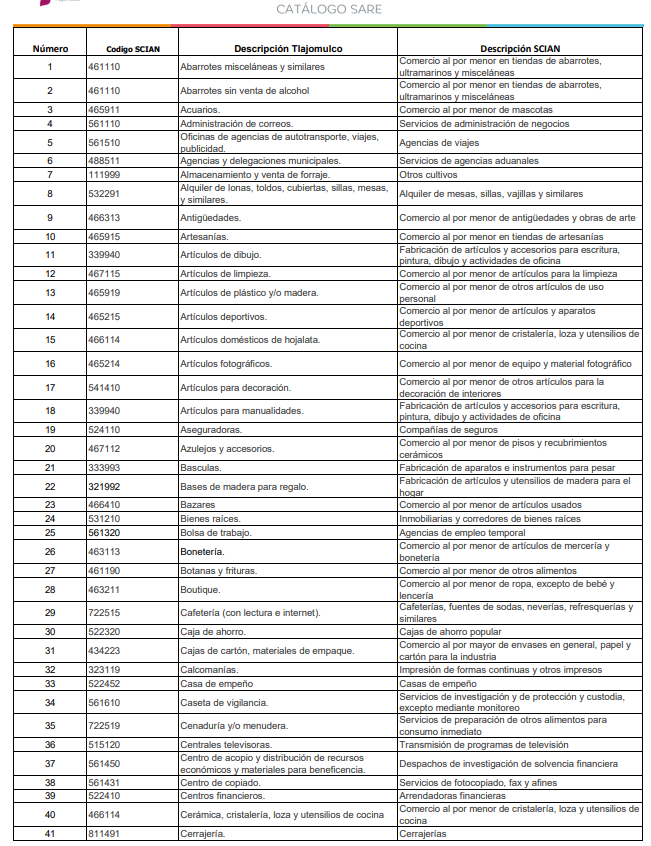 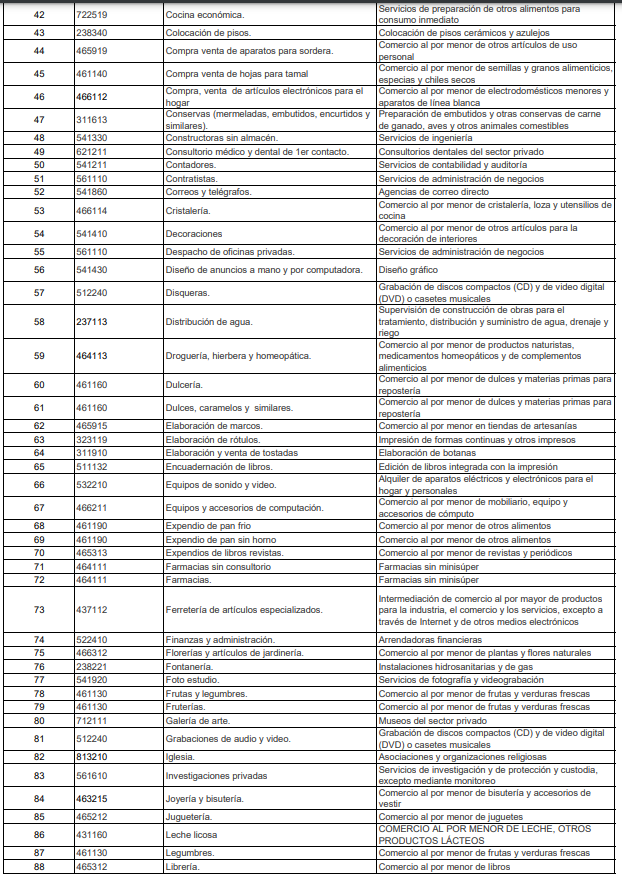 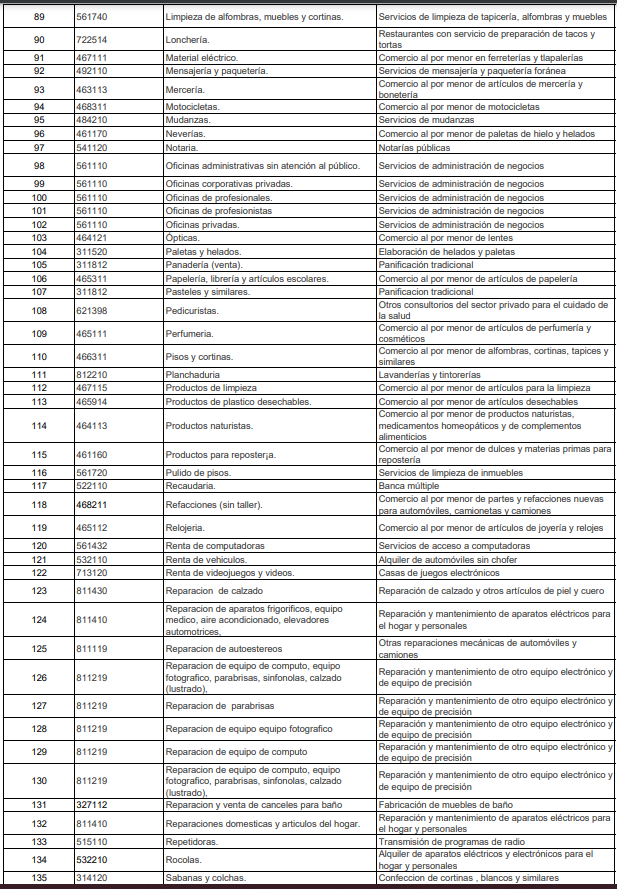 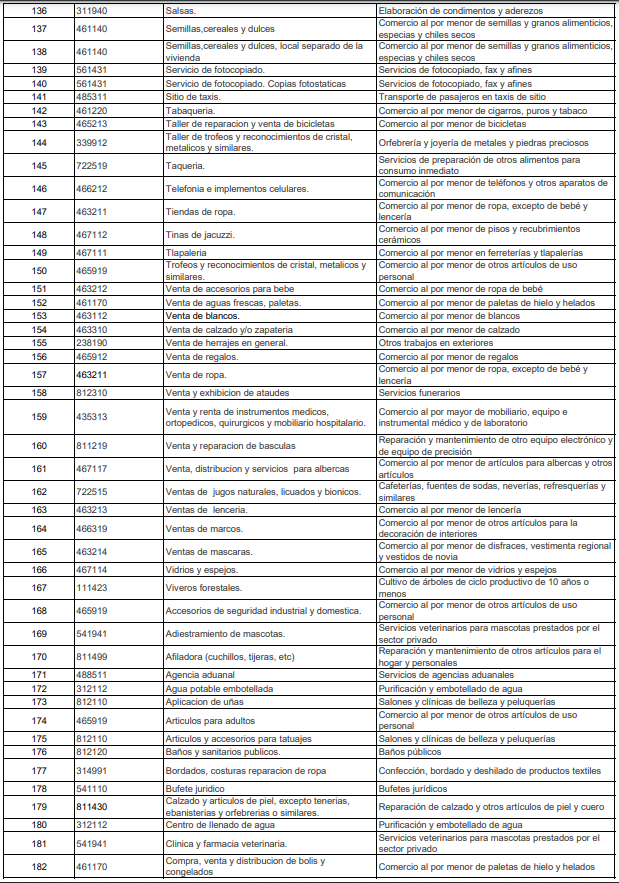 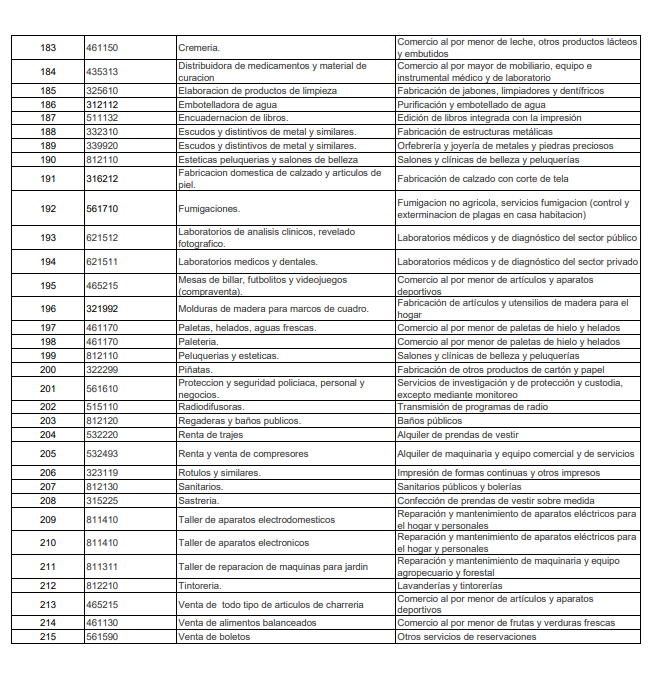 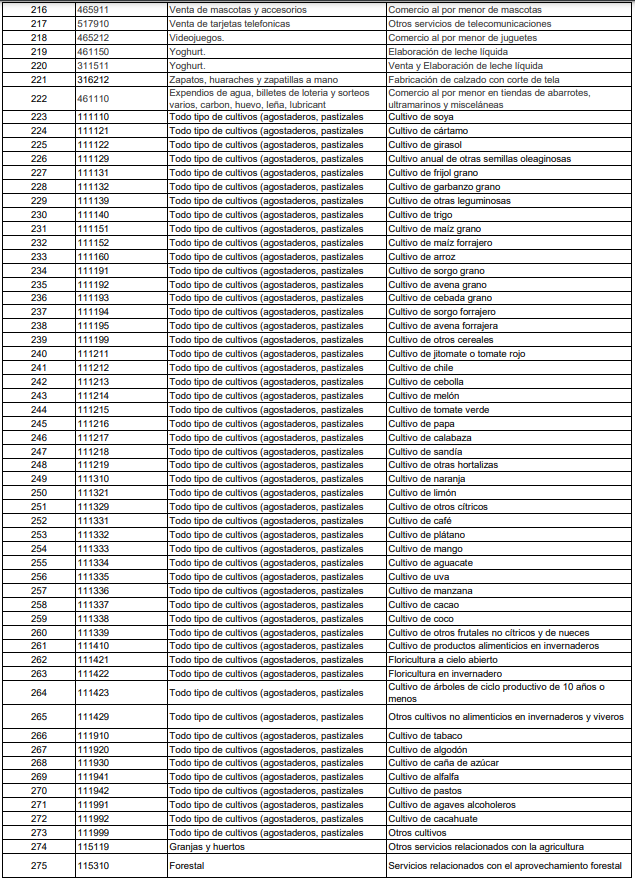 Nota: La presente versión fue elaborada en cumplimiento a lo dispuesto en el artículo 197 fracción I inciso e) del Reglamento del Ayuntamiento del Municipio de Tlajomulco de Zúñiga, Jalisco, sin embargo la versión oficial es aquella que aparece publicada en la Gaceta Municipal.NO.GÉNEROUSODESCRIPCIÓNCARACTERÍSTICAS4RECURSOS NATURALESFORESTALCULTIVO Y REPOBLACION DE BOSQUESNo aplica6RECURSOS NATURALESFORESTALVIVEROS FORESTALESNo aplica12RECURSOS NATURALESAGROPECUARIOESTABLOS Y ZAHURDASNo aplica13RECURSOS NATURALESAGROPECUARIOTODO TIPO DE CULTIVOSNo aplica15RECURSOS NATURALESGRANJAS Y HUERTOSGRANJAS AVICOLAS, APIARIOS, APICOLASNo aplica137COMERCIOCOMERCIO DISTRITALCENTRO COMERCIALNo aplica152COMERCIO COMERCIO DISTRITALMATERIALES PARA LA CONSTRUCCIONNo aplica157COMERCIOCOMERCIO DISTRITALSUPERMERCADOSNo aplica160COMERCIOCOMERCIO DISTRITALTIANGUISNo aplica161COMERCIOCOMERCIO DISTRITALTIENDAS DEPARTAMENTALESA partir de 150 m2 por establecimiento172COMERCIOCOMERCIO REGIONALAGENCIA DE AUTOCAMIONESNo aplica174COMERCIOCOMERCIO REGIONALHUESARIONo aplica175COMERCIOCOMERCIO REGIONALMAQUINARIA PESADANo aplica197SERVICIOSSERVICIOS BARRIALESELABORACION DE ANUNCIOS, LONAS Y TOLDOS LUMINOSOSNo aplica229SERVICIOSSERVICIOS DISTRITALESALMACENES Y BODEGASNo aplica231SERVICIOSSERVICIOS DISTRITALESARMADO Y PEGADO DE CAJAS DE CARTONNo aplica236SERVICIOSSERVICIOS DISTRITALESBODEGA DE PRODUCTOS QUE NO IMPLIQUEN ALTO RIESGONo aplica250SERVICIOSSERVICIOS DISTRITALESELABORACION DE ANUNCIOS ESPECTACULARESNo aplica253SERVICIOSSERVICIOS DISTRITALESESTACIONES DE SERVICIO DE COMBUSTIBLENo aplica254SERVICIOSSERVICIOS DISTRITALESESTRUCTURAS PARA EQUIPOS DE TELECOMUNICACIONESNo aplica265SERVICIOSSERVICIOS DISTRITALESMUDANZASNo aplica267SERVICIOSSERVICIOS DISTRITALESOBRADORESNo aplica270SERVICIOSSERVICIOS DISTRITALESPISTA DE PATINAJENo aplica272SERVICIOSSERVICIOS DISTRITALESRENTA DE MAQUINARIA Y EQUIPO PARA LA CONSTRUCCIONNo aplica273SERVICIOSSERVICIOS DISTRITALESRENTA DE VEHICULOSNo aplica274SERVICIOSSERVICIOS DISTRITALESREPARACION DE APARATOS FRIGORIFICOS , AIRE ACONDICIONADONo aplica281SERVICIOSSERVICIOS DISTRITALESSERVICIO DE GRUASNo aplica285SERVICIOSSERVICIOS CENTRALESCENTRO DE ACOPIO DE PRODUCTOS DE DESECHO DOMESTICONo aplica286SERVICIOSSERVICIOS CENTRALESCENTROS FINANCIEROSNo aplica284SERVICIOSSERVICIOS CENTRALESCENTRALES TELEVISORASNo aplica288SERVICIOSSERVICIOS CENTRALESCINESNo aplica295SERVICIOSSERVICIOS REGIONALESALMACENMIENTO Y VENTA DE FORRAJESNo aplica296SERVICIOSSERVICIOS REGIONALESCENTRALES DE AUTOBUSES FORANEOSNo aplica297SERVICIOSSERVICIOS REGIONALESCENTROS DE ACOPIONo aplica299SERVICIOSSERVICIOS REGIONALESDEPOSITO DE VEHICULOSNo aplica300SERVICIOSSERVICIOS REGIONALESPATIOS DE ALMACENAMIENTONo aplica301SERVICIOSSERVICIOS REGIONALESPULIDO DE METALES EN SECONo aplica303SERVICIOSSERVICIOS REGIONALESREPARACION DE AUTOBUSES, TRAILER Y SIMILARESNo aplica304SERVICIOSSERVICIOS REGIONALESREPARACION DE MAQUINARIA PESADANo aplica305SERVICIOSSERVICIOS REGIONALESREPARACION Y DISTRIBUCION DE MAQUINARIA PARA CONSTRUCCIONNo aplica306SERVICIOSSERVICIOS REGIONALESTERMINALES DE AUTOBUSES DE TRANSPORTE URBANONo aplica310SERVICIOSSERVICIOS A LA INDUSTRIA Y AL COMERCIOBODEGA DE GRANOS Y SILOSNo aplica311SERVICIOSSERVICIOS A LA INDUSTRIA Y AL COMERCIODISTRIBUIDOR DE INSUMOS AGROPECUARIOSNo aplica467EQUIPAMIENTOEQUIPAMIENTO BARRIALSECUNDARIAS GENERALES Y TECNICASNo aplica469EQUIPAMIENTOEQUIPAMIENTO BARRIALIGLESIANo aplica479EQUIPAMIENTOEQUIPAMIENTO DISTRITALARCHIVOSNo aplica480EQUIPAMIENTOEQUIPAMIENTO DISTRITALHEMEROTECANo aplica481EQUIPAMIENTOEQUIPAMIENTO DISTRITALFONOTECANo aplica486EQUIPAMIENTOEQUIPAMIENTO DISTRITALTEATRONo aplica487EQUIPAMIENTOEQUIPAMIENTO DISTRITALCONVENTONo aplica495EQUIPAMIENTOEQUIPAMIENTO DISTRITALADMINISTRACION PUBLICANo aplica497EQUIPAMIENTOEQUIPAMIENTO DISTRITALESTACION DE BOMBEROS AUTOBUSES FORANEOSNo aplica498EQUIPAMIENTOEQUIPAMIENTO DISTRITALTERMINALES DE TRANSPORTE URBANONo aplica500EQUIPAMIENTOEQUIPAMIENTO CENTRALUNIVERSIDADNo aplica501EQUIPAMIENTOEQUIPAMIENTO CENTRALAUDITORIONo aplica511EQUIPAMIENTOEQUIPAMIENTO CENTRALCENTRO DE ACOPIO Y DISTRIBUCION DE RECURSOS ECONOMICOS Y MATERIALES PARA BENEFICIENCIANo aplica513EQUIPAMIENTOEQUIPAMIENTO CENTRALENCIERRO Y MANTENIMIENTO DE AUTOBUSES FORANEOSNo aplica514EQUIPAMIENTOEQUIPAMIENTO CENTRALJUZGADOS Y CORTESNo aplica516EQUIPAMIENTOEQUIPAMIENTO CENTRALREPRESENTACIONES OFICIALESNo aplica517EQUIPAMIENTOEQUIPAMIENTO CENTRALSALAS DE REUNIONNo aplica519EQUIPAMIENTOEQUIPAMIENTO REGIONALCENTRO CULTURALNo aplica520EQUIPAMIENTOEQUIPAMIENTO REGIONALMUSEO DE SITIONo aplica522EQUIPAMIENTOEQUIPAMIENTO REGIONALPLANETARIONo aplica526EQUIPAMIENTOEQUIPAMIENTO REGIONALESTACION DE FERROCARRIL DE CARGA Y PASAJEROSNo aplica531EQUIPAMIENTOEQUIPAMIENTO REGIONALTERMINAL DE AUTOBUSES DE CARGANo aplica532EQUIPAMIENTOEQUIPAMIENTO REGIONALTERMINAL DE AUTOBUSES FORANEOSNo aplica543RECREACION Y DESCANSOESPACIOS VERDES ABIERTOS Y RECREATIVOS DISTRITALESPARQUE URBANO DISTRITALNo aplica544RECREACION Y DESCANSOESPACIOS VERDES, ABIERTOS Y RECREATIVOS DISTRITALESUNIDAD DEPORTIVANo aplica555RECREACION Y DESCANSOESPACIOS VERDES ABIERTOS Y RECREATIVOS CENTRALESPARQUE URBANO GENERALNo aplica558RECREACION Y DESCANSOESPACIOS VERDES ABIERTOS Y RECREATIVOS CENTRALESCAMPO DE GOLFNo aplica567RECREACION Y DESCANSOESPACIOS VERDES ABIERTOS Y RECREATIVOS REGIONALESPARQUES NACIONALESNo aplica568RECREACION Y DESCANSOESPACIOS VERDES ABIERTOS Y RECREATIVOS REGIONALESSANTUARIOS NATURALESNo aplica574INSTALACIONES ESPECIALES E INFRAESTRUCTURAINFRAESTRUCTURA URBANAACUEDUCTOSNo aplica575INSTALACIONES ESPECIALES E INFRAESTRUCTURAINFRAESTRUCTURA URBANAESTRUCTURAS PARA EQUIPOS DE TELECOMUNICACIONESNo aplica576INSTALACIONES ESPECIALES E INFRAESTRUCTURAINFRAESTRUCTURA URBANACOLECTORESNo aplica578INSTALACIONES ESPECIALES E INFRAESTRUCTURAINFRAESTRUCTURA URBANAREPETIDORASNo aplica579INSTALACIONES ESPECIALES E INFRAESTRUCTURAINFRAESTRUCTURA URBANASUBESTACION ELECTRICANo aplica580INSTALACIONES ESPECIALES E INFRAESTRUCTURAINFRAESTRUCTURA URBANATANQUES DE ALMACENAMIENTO DE AGUANo aplica581INSTALACIONES ESPECIALES E INFRAESTRUCTURAINFRAESTRUCTURA URBANATENDIDO DE REDES DE AGUA POTABLE, DRENAJE , ELECTRICIDAD , TELEFONIA, TELEVISION POR CABLENo aplica582INSTALACIONES ESPECIALES E INFRAESTRUCTURAINFRAESTRUCTURA URBANAVIALES PRIMARIOSNo aplica583INSTALACIONES ESPECIALES E INFRAESTRUCTURAINFRAESTRUCTURA URBANAVIAS DE FERROCARRILNo aplica584INSTALACIONES ESPECIALES E INFRAESTRUCTURAINFRAESTRUCTURA REGIONALBORDOS Y CANALESNo aplica585INSTALACIONES ESPECIALES E INFRAESTRUCTURAINFRAESTRUCTURA REGIONALCABLEADOS ESTRUCTURADOSNo aplica586INSTALACIONES ESPECIALES E INFRAESTRUCTURAINFRAESTRUCTURA REGIONALCARRETERAS ESTATALES Y FEDERALESNo aplica847SERVICIOSSERVICIOS A LA INDUSTRIA Y AL COMERCIOCOMPRA VENTA DE CAJAS DE TRAILER Y SIMILARESNo aplicaNO.GÉNEROUSODESCRIPCIÓNCARACTERÍSTICAS1RECURSOS NATURALESPSICICOLAACUACULTURA CULTIVO Y COMERCIALIZACION DE PECESNo aplica2RECURSOS NATURALESACTIVIDADES SILVESTRESACTIVIDADES NATURALES EN SELVA Y CAMPONo aplica5RECURSOS NATURALESFORESTALSILVICULTURANo aplica7RECURSOS NATURALESACTIVIDADES EXTRACTIVASBANCO Y TRITURACION DE PIEDRANo aplica8RECURSOS NATURALESACTIVIDADES EXTRACTIVASBANCOS DE ARENA (JAL, BARRO, BALASTRE, CAOLIN Y OTROS)No aplica9RECURSOS NATURALESACYIVIDADES EXTRACTIVASBANCOS DE CANTERANo aplica17ALOJAMIENTO TEMPORALTURISTICO ECOLOGICOALBERGUES Y POSADASNo aplica19ALOJAMIENTO TEMPORALTURISTICO ECOLOGICOCAMPAMENTOSNo aplica21ALOJAMIENTO TEMPORALTURISTICO ECOLOGICOVILLAS HOTELERASNo aplica25ALOJAMIENTO TEMPORALTURISTICO HOTELERO DENSIDAD MINIMACONDOHOTELESNo aplica26ALOJAMIENTO TEMPORALTURISTICO HOTELERO DENSIDAD MINIMAHOTELES CON TODOS LOS SERVICIOSNo aplica28ALOJAMIENTO TEMPORALTURISTICO HOTELERO DENSIDAD MINIMATRAILER PARKNo aplica29ALOJAMIENTO TEMPORALTURISTICO HOTELERO DENSIDAD MINIMAVILLAS HOTELERASNo aplica32ALOJAMIENTO TEMPORALTURISTICO HOTELERO DENSIDAD BAJACONDOHOTELESNo aplica33ALOJAMIENTO TEMPORALTURISTICO HOTELERO DENSIDAD BAJAHOTELES CON TODOS LOS SERVICIOSNo aplica35ALOJAMIENTO TEMPORALTURISTICO HOTELERO DENSIDAD BAJATRAILER PARKNo aplica36ALOJAMIENTO TEMPORALTURISTICO HOTELERO DENSIDAD BAJAVILLAS HOTELERASNo aplica39ALOJAMIENTO TEMPORALTURISTICO HOTELERO DENSIDAD MEDIAHOTELESNo aplica41ALOJAMIENTO TEMPORALTURISTICO HOTELERO DENSIDAD MEDIAMUTUALIDADES Y FRATERNIDADESNo aplica42ALOJAMIENTO TEMPORALTURISTICO HOTELERO DENSIDAD ALTAALBERGUES Y POSADASNo aplica43ALOJAMIENTO TEMPORALTURISTICO HOTELERO DENSIDAD ALTACASAS DE ASISTENCIANo aplica44ALOJAMIENTO TEMPORALTURISTICO HOTELERO DENSIDAD ALTACASAS DE HUESPEDESNo aplica45ALOJAMIENTO TEMPORALTURISTICO HOTELERO DENSIDAD ALTAHOTELES CON TODOS LOS SERVICIOSNo aplica46ALOJAMIENTO TEMPORALTURISTICO HOTELERO DENSIDAD ALTAMESONESNo aplica173COMERCIOCOMERCIO REGIONALARTICULOS PIROTECNICOSNo aplica188SERVICIOSSERVICIOS BARRIALESBAÑOS Y SANITARIOS PUBLICOSNo aplica206SERVICIOSSERVICIOS BARRIALESLAVANDERIAA partir de 150 m2 por establecimiento226SERVICIOSSERVICIOS BARRIALESADIESTRAMIENTO DE MASCOTASNo aplica227SERVICIOSSERVICIOS BARRIALESAGENCIA DE AUTOS CON TALLERNo aplica233SERVICIOSSERVICIOS DISTRITALESAUTOBAÑOS Y SIMILARESNo aplica237SERVICIOSSERVICIOS DISTRITALESBOLICHESNo aplica242SERVICIOSSERVICIOS DISTRITALESCLINICA Y FARMACIA VETERINARIANo aplica257SERVICIOSSERVICIOS DISTRITALESFUNERARIANo aplica260SERVICIOSSERVICIOS DISTRITALESLABORATORIO DE ANALISIS CLINICO, REVELADO FOTOGRAFICONo aplica261SERVICIOSSERVICIOS DISTRITALESLAMINADO VEHICULARNo aplica264SERVICIOSSERVICIOS DISTRITALESMOLDES PARA INYECCION DE PLASTICONo aplica269SERVICIOSSERVICIOS DISTRITALESPELETERIANo aplica271SERVICIOSSERVICIOS DISTRITALESPROTECCION Y SEGURIDAD POLICIACA, PERSONAL Y NEGOCIOSNo aplica277SERVICIOSSERVICIOS DISTRITALESSALON DE EVENTOS Y SIMILARESNo aplica279SERVICIOSSERVICIOS DISTRITALESTALABARTERIANo aplica280SERVICIOSSERVICIOS DISTRITALESTALLER DE HERRERIA Y/O ELABORACION DE HERRAJESNo aplica282SERVICIOSSERVICIOS DISTRITALESTALLERES DE IMPRESIÓNNo aplica283SERVICIOSSERVICIOS DISTRITALESTALLER DE REPARACION Y MANTENIMIENTO MECANICO DE VEHICULOSNo aplica289SERVICIOSSERVICIOS CENTRALESCIRCOSNo aplica291SERVICIOSSERVICIOS CENTRALESRADIODIFUSORASNo aplica292SERVICIOSSERVICIOS REGIONALESALMACENAMIENTO DE PRODUCTOS QUIMICOS, SULFATANTES, RESINAS Y SOLVENTESNo aplica293SERVICIOSSERVICIOS REGIONALESALMACENAMIENTO Y DISTRIBUCION DE GAS L.P.No aplica294SERVICIOSSERVICIOS REGIONALESALMACENAMIENTO Y ENVASADO DE LUBRICANTES Y COMBUSTIBLESNo aplica298SERVICIOSSERVICIOS REGIONALESDEPOSITO DE CHATARRANo aplica302SERVICIOSSERVICIOS REGIONALESRASTROS Y FRIGORIFICOSNo aplica307SERVICIOSSERVICIOS A LA INDUSTRIA Y AL COMERCIOALMACENAMIENTO DE ESTIERCOL Y ABONOS ORGANICOS Y VEGETALESNo aplica308SERVICIOSSERVICIOS A LA INDUSTRIA Y AL COMERCIOALMACENAMIENTO Y DISTRIBUCION DE COMBUSTIBLES DERIVADOS DEL PETROLEONo aplica309SERVICIOSSERVICIOS A LA INDUSTRIA Y AL COMERCIOALMACENES DE MADERANo aplica343INDUSTRIALINDUSTRIA LIGERA Y DE RIESGO BAJO Y/O PARQUE INDUSTRIALADHESIVOSNo aplica344INDUSTRIALINDUSTRIA LIGERA Y DE RIESGO BAJO Y/O PARQUE INDUSTRIALAISLANTES Y ENPAQUES DE POLIESTIRENONo aplica345INDUSTRIALINDUSTRIA LIGERA Y DE RIESGO BAJO Y/O PARQUE INDUSTRIALALFOMBRAS Y TAPETESNo aplica346INDUSTRIALINDUSTRIA LIGERA Y DE RIESGO BAJO Y/O PARQUE INDUSTRIALALMOHADAS, COLCHONES, COLCHAS, EDREDONESNo aplica347INDUSTRIALINDUSTRIA LIGERA Y DE RIESGO BAJO Y/O PARQUE INDUSTRIALAPARATOS ELECTRICOSNo aplica348INDUSTRIALINDUSTRIA LIGERA Y DE RIESGO BAJO Y/O PARQUE INDUSTRIALARMADO DE LAMPARAS, VENTILADORES, PERSIANAS, JUGUETES, CIRCUITOS ELECTRICOS, PARAGUASNo aplica349INDUSTRIALINDUSTRIA LIGERA Y DE RIESGO BAJO Y/O PARQUE INDUSTRIALARTICULOS DEPORTIVOSNo aplica350INDUSTRIALINDUSTRIA LIGERA Y DE RIESGO BAJO Y/O PARQUE INDUSTRIALARTICULOS MOLDEADOS DE POLIURETANONo aplica351INDUSTRIALINDUSTRIA LIGERA Y DE RIESGO BAJO Y/O PARQUE INDUSTRIALBICICLETAS, CARREAOLAS Y SIMILARESNo aplica352INDUSTRIALINDUSTRIA LIGERA Y DE RIESGO BAJO Y/O PARQUE INDUSTRIALBOLSA Y ENVASES DE PLASTICO EXTRUIDONo aplica353INDUSTRIALINDUSTRIA LIGERA Y DE RIESGO BAJO Y/O PARQUE INDUSTRIALCALCETERIA Y ROPA INTERIORNo aplica354INDUSTRIALINDUSTRIA LIGERA Y DE RIESGO BAJO Y/O PARQUE INDUSTRIALCINTAS PARA CALZADO Y SIMILARESNo aplica355INDUSTRIALINDUSTRIA LIGERA Y DE RIESGO BAJO Y/O PARQUE INDUSTRIALCONCENTRADOS DE SABORES No aplica356INDUSTRIALINDUSTRIA LIGERA Y DE RIESGO BAJO Y/O PARQUE INDUSTRIALCORCHONo aplica357INDUSTRIALINDUSTRIA LIGERA Y DE RIESGO BAJO Y/O PARQUE INDUSTRIALCOSMETICOSNo aplica358INDUSTRIALINDUSTRIA LIGERA Y DE RIESGO BAJO Y/O PARQUE INDUSTRIALCOSTALES DE PLASTICONo aplica359INDUSTRIALINDUSTRIA LIGERA Y DE RIESGO BAJO Y/O PARQUE INDUSTRIALDULCES Y CHOCOLATESNo aplica360INDUSTRIALINDUSTRIA LIGERA Y DE RIESGO BAJO Y/O PARQUE INDUSTRIALELABORACION DE SUAJESNo aplica361INDUSTRIALINDUSTRIA LIGERA Y DE RIESGO BAJO Y/O PARQUE INDUSTRIALEMPACADORAS DE CARNES FRIAS, JABON Y DETERGENTENo aplica362INDUSTRIALINDUSTRIA LIGERA Y DE RIESGO BAJO Y/O PARQUE INDUSTRIALENSAMBLE DE PRODUCTOS DE ACERONo aplica363INDUSTRIALINDUSTRIA LIGERA Y DE RIESGO BAJO Y/O PARQUE INDUSTRIALESENCIAS AROMATIZANTES No aplica364INDUSTRIALINDUSTRIA LIGERA Y DE RIESGO BAJO Y/O PARQUE INDUSTRIALESCOBAS, CEPILLOS Y TRAPEADORESNo aplica365INDUSTRIALINDUSTRIA LIGERA Y DE RIESGO BAJO Y/O PARQUE INDUSTRIALESTOPANo aplica366INDUSTRIALINDUSTRIA LIGERA Y DE RIESGO BAJO Y/O PARQUE INDUSTRIALGUANTES, LATEX, GLOBOS, PELOTAS Y SUELASNo aplica367INDUSTRIALINDUSTRIA LIGERA Y DE RIESGO BAJO Y/O PARQUE INDUSTRIALHERRAMIENTAS Y ACCESORIOSNo aplica368INDUSTRIALINDUSTRIA LIGERA Y DE RIESGO BAJO Y/O PARQUE INDUSTRIALHERRAMIENTAS PARA VENTANAS Y SIMILARESNo aplica369INDUSTRIALINDUSTRIA LIGERA Y DE RIESGO BAJO Y/O PARQUE INDUSTRIALHIELO SECO (DIOXIDO DE CARBONO)No aplica370INDUSTRIALINDUSTRIA LIGERA Y DE RIESGO BAJO Y/O PARQUE INDUSTRIALHIELO SECONo aplica371INDUSTRIALINDUSTRIA LIGERA Y DE RIESGO BAJO Y/O PARQUE INDUSTRIALHULE (INYECCION DE PLASTICO)No aplica372INDUSTRIALINDUSTRIA LIGERA Y DE RIESGO BAJO Y/O PARQUE INDUSTRIALINDUSTRIALIZACION DE ROPANo aplica373INDUSTRIALINDUSTRIA LIGERA Y DE RIESGO BAJO Y/O PARQUE INDUSTRIALINDUSTRIALIZACION DE SABANAS, COLCHONETAS, EDREDONES Y SIMILARESNo aplica374INDUSTRIALINDUSTRIA LIGERA Y DE RIESGO BAJO Y/O PARQUE INDUSTRIALINSTRUMENTAL OPTICONo aplica375INDUSTRIALINDUSTRIA LIGERA Y DE RIESGO BAJO Y/O PARQUE INDUSTRIALINSTRUMENTOS DE PRECISION Y RELOJESNo aplica376INDUSTRIALINDUSTRIA LIGERA Y DE RIESGO BAJO Y/O PARQUE INDUSTRIALINSTRUMENTOS MUSICALESNo aplica377INDUSTRIALINDUSTRIA LIGERA Y DE RIESGO BAJO Y/O PARQUE INDUSTRIALLABORATORIOS EXPERIMENTALESNo aplica378INDUSTRIALINDUSTRIA LIGERA Y DE RIESGO BAJO Y/O PARQUE INDUSTRIALMALETAS Y EQUIPOS PARA VIAJENo aplica379INDUSTRIALINDUSTRIA LIGERA Y DE RIESGO BAJO Y/O PARQUE INDUSTRIALMAQUINAS DE ESCRIBIR Y CALCULADORASNo aplica380INDUSTRIALINDUSTRIA LIGERA Y DE RIESGO BAJO Y/O PARQUE INDUSTRIALMUEBLES Y PUERTAS DE MADERANo aplica381INDUSTRIALINDUSTRIA LIGERA Y DE RIESGO BAJO Y/O PARQUE INDUSTRIALPANIFICADORASNo aplica382INDUSTRIALINDUSTRIA LIGERA Y DE RIESGO BAJO Y/O PARQUE INDUSTRIALPERFILES DE PLASTICO EXTRUIDONo aplica383INDUSTRIALINDUSTRIA LIGERA Y DE RIESGO BAJO Y/O PARQUE INDUSTRIALPERFUMESNo aplica384INDUSTRIALINDUSTRIA LIGERA Y DE RIESGO BAJO Y/O PARQUE INDUSTRIALPERIODICOS Y REVISTAS (ROTATIVAS)No aplica385INDUSTRIALINDUSTRIA LIGERA Y DE RIESGO BAJO Y/O PARQUE INDUSTRIALPERSIANAS Y TOLDOS (FABRICACION)No aplica386INDUSTRIALINDUSTRIA LIGERA Y DE RIESGO BAJO Y/O PARQUE INDUSTRIALPINTURA DE PIELES Y ACABADOS CON PISTOLA DE AIRENo aplica387INDUSTRIALINDUSTRIA LIGERA Y DE RIESGO BAJO Y/O PARQUE INDUSTRIALPINTURA VINILICA Y ESMALTESNo aplica388INDUSTRIALINDUSTRIA LIGERA Y DE RIESGO BAJO Y/O PARQUE INDUSTRIALPISOS DE MOSAICO, GRANITO, TERRAZO SIN UTILIZAR EQUIPO ESPECIALIZADONo aplica389INDUSTRIALINDUSTRIA LIGERA Y DE RIESGO BAJO Y/O PARQUE INDUSTRIALPLASTICO, MOLIENDA DENo aplica390INDUSTRIALINDUSTRIA LIGERA Y DE RIESGO BAJO Y/O PARQUE INDUSTRIALPRODUCTOS ALIMENTICIOSNo aplica391INDUSTRIALINDUSTRIA LIGERA Y DE RIESGO BAJO Y/O PARQUE INDUSTRIALPRODUCTOS DE CARTON Y PAPEL (HOJAS, BOLSAS, CAJAS Y SIMILARES)No aplica393INDUSTRIALINDUSTRIA LIGERA Y DE RIESGO BAJO Y/O PARQUE INDUSTRIALPRODUCTOS DE MADERANo aplica394INDUSTRIALINDUSTRIA LIGERA Y DE RIESGO BAJO Y/O PARQUE INDUSTRIALPRODUCTOS DE NYLON Y LICRANo aplica395INDUSTRIALINDUSTRIA LIGERA Y DE RIESGO BAJO Y/O PARQUE INDUSTRIALPRODUCTOS DE PLASTICONo aplica396INDUSTRIALINDUSTRIA LIGERA Y DE RIESGO BAJO Y/O PARQUE INDUSTRIALPRODUCTOS FARMACEUTICOS, ALOPATAS Y HOMEOPATASNo aplica397INDUSTRIALINDUSTRIA LIGERA Y DE RIESGO BAJO Y/O PARQUE INDUSTRIALPRODUCTOS NATURISTASNo aplica398INDUSTRIALINDUSTRIA LIGERA Y DE RIESGO BAJO Y/O PARQUE INDUSTRIALPURIFICADORASNo aplica399INDUSTRIALINDUSTRIA LIGERA Y DE RIESGO BAJO Y/O PARQUE INDUSTRIALSILLAS, ESCRITORIOS, ESTANTERIA, ARCHIVEROS Y SIMILARESNo aplica400INDUSTRIALINDUSTRIA LIGERA Y DE RIESGO BAJO Y/O PARQUE INDUSTRIALTELAS Y PRODUCTOS TEXTILESNo aplica401INDUSTRIALINDUSTRIA LIGERA Y DE RIESGO BAJO Y/O PARQUE INDUSTRIALVIDRIO SOPLADO ARTESANALNo aplica402INDUSTRIALINDUSTRIA LIGERA Y DE RIESGO BAJO Y/O PARQUE INDUSTRIALYUTE, ZIZAL Y CAÑAMONo aplica403INDUSTRIALINDUSTRIA LIGERA Y DE RIESGO BAJO Y/O PARQUE INDUSTRIALZAPATOSNo aplica404INDUSTRIALINDUSTRIA LIGERA Y DE RIESGO BAJO Y/O PARQUE INDUSTRIALCANTERA, LABRADO ARTESANAL DENo aplica408INDUSTRIALINDUSTRIA LIGERA Y DE RIESGO BAJO Y/O PARQUE INDUSTRIALELABORACION DE PRODUCTOS ARTESANALESNo aplica409INDUSTRIALINDUSTRIA MEDIANA Y DE RIESGO MEDIO Y/O PARQUE INDUSTRIALESTUDIOS CINEMATOGRAFICOSNo aplica407INDUSTRIALINDUSTRIA MEDIANA Y DE RIESGO MEDIO Y/O PARQUE INDUSTRIALFABRICACION DE MUEBLES Y ARTICULOS DE HIERRO FORJADONo aplica408INDUSTRIALINDUSTRIA MEDIANA Y DE RIESGO MEDIO Y/O PARQUE INDUSTRIALMOLINOS DE TRIGO, HARINA Y SIMILARESNo aplica409INDUSTRIALINDUSTRIA MEDIANA Y DE RIESGO MEDIO Y/O PARQUE INDUSTRIALPASTEURIZADORAS DE PRODUCTOS LACTEOSNo aplica410INDUSTRIALINDUSTRIA MEDIANA Y DE RIESGO MEDIO Y/O PARQUE INDUSTRIALTALLERES DE SERIGRAFIA, TORNO, TENERIA, EBANISTERIA, ORFEBRERIA Y SIMILARES, VIDRIO SOPLADONo aplica411INDUSTRIALINDUSTRIA PESADA Y DE RIESGO ALTOACABADOS METALICOSNo aplica412INDUSTRIALINDUSTRIA PESADA Y DE RIESGO ALTOACUMULADORES Y PILAS ELECTRICASNo aplica413INDUSTRIALINDUSTRIA PESADA Y DE RIESGO ALTOARMADORA DE VEHICULOSNo aplica414INDUSTRIALINDUSTRIA PESADA Y DE RIESGO ALTOASFALTO Y DERIVADOSNo aplica415INDUSTRIALINDUSTRIA PESADA Y DE RIESGO ALTOCALERANo aplica416INDUSTRIALINDUSTRIA PESADA Y DE RIESGO ALTOCANTERA, INDUSTRIALIZACION DENo aplica417INDUSTRIALINDUSTRIA PESADA Y DE RIESGO ALTOCARBONNo aplica418INDUSTRIALINDUSTRIA PESADA Y DE RIESGO ALTOCEMENTONo aplica419INDUSTRIALINDUSTRIA PESADA Y DE RIESGO ALTOCEMENTO HIDRAULICONo aplica420INDUSTRIALINDUSTRIA PESADA Y DE RIESGO ALTOCERAMICA (VAJILLA, LOSETAS Y RECUBRIMIENTOS)No aplica421INDUSTRIALINDUSTRIA PESADA Y DE RIESGO ALTOCERILLOSNo aplica422INDUSTRIALINDUSTRIA PESADA Y DE RIESGO ALTOCIRCUITOS ELECTRONICOS, RESISTENCIAS Y SIMILARESNo aplica423INDUSTRIALINDUSTRIA PESADA Y DE RIESGO ALTOCOLCHONESNo aplica424INDUSTRIALINDUSTRIA PESADA Y DE RIESGO ALTOCORTE DE CANTERANo aplica425INDUSTRIALINDUSTRIA PESADA Y DE RIESGO ALTODOBLADO ROLADO Y TROQUELADO DE METALES (CLAVOS, NAVAJAS, UTENSILIOS DE COCINA Y SIMILARES)No aplica427INDUSTRIALINDUSTRIA PESADA Y DE RIESGO ALTOEQUIPOS DE AIRE ACONDICIONADONo aplica428INDUSTRIALINDUSTRIA PESADA Y DE RIESGO ALTOFABRICACION, REPARACION Y ENSAMBLE DE AUTOMOVILES Y CAMIONES, EMBARCACIONES Y EQUIPO FERROVIARIONo aplica429INDUSTRIALINDUSTRIA PESADA Y DE RIESGO ALTOFERTILIZANTESNo aplica430INDUSTRIALINDUSTRIA PESADA Y DE RIESGO ALTOFIBRA DE VIDRIO Y DERIVADOSNo aplica431INDUSTRIALINDUSTRIA PESADA Y DE RIESGO ALTOFUNDICION, ALEACION O REDUCCION DE METALESNo aplica432INDUSTRIALINDUSTRIA PESADA Y DE RIESGO ALTOFUNDICION DE ACERONo aplica433INDUSTRIALINDUSTRIA PESADA Y DE RIESGO ALTOGELATINAS, APRESTO Y COLANo aplica434INDUSTRIALINDUSTRIA PESADA Y DE RIESGO ALTOGRAFITO Y DERIVADOSNo aplica435INDUSTRIALINDUSTRIA PESADA Y DE RIESGO ALTOHIERRO FORJADONo aplica436INDUSTRIALINDUSTRIA PESADA Y DE RIESGO ALTOHULE NATURALNo aplica437INDUSTRIALINDUSTRIA PESADA Y DE RIESGO ALTOHULE SINTETICO O NEOPRENONo aplica438INDUSTRIALINDUSTRIA PESADA Y DE RIESGO ALTOIMPLEMENTOS ELECTRICOSNo aplica440INDUSTRIALINDUSTRIA PESADA Y DE RIESGO ALTOINSECTICIDAS, FUNGICIDAS, DESINFECTANTES Y SIMILARESNo aplica441INDUSTRIALINDUSTRIA PESADA Y DE RIESGO ALTOJABONES Y DETERGENTESNo aplica442INDUSTRIALINDUSTRIA PESADA Y DE RIESGO ALTOLINOLEUMSNo aplica443INDUSTRIALINDUSTRIA PESADA Y DE RIESGO ALTOLUBRICANTESNo aplica444INDUSTRIALINDUSTRIA PESADA Y DE RIESGO ALTOLLANTAS Y CAMARAS FABRICACION Y VENTANo aplica445INDUSTRIALINDUSTRIA PESADA Y DE RIESGO ALTOMAQUINARIA PESADA Y NO PESADANo aplica446INDUSTRIALINDUSTRIA PESADA Y DE RIESGO ALTOMOLINOS Y PROCESAMIENTO DE GRANOSNo aplica447INDUSTRIALINDUSTRIA PESADA Y DE RIESGO ALTOPAPEL EN GENERALNo aplica448INDUSTRIALINDUSTRIA PESADA Y DE RIESGO ALTOPINTURA Y AEROSOLESNo aplica449INDUSTRIALINDUSTRIA PESADA Y DE RIESGO ALTOPLASTICO RECICLADONo aplica450INDUSTRIALINDUSTRIA PESADA Y DE RIESGO ALTOPROCESAMIENTO PARA MADERAS Y DERIVADOSNo aplica451INDUSTRIALINDUSTRIA PESADA Y DE RIESGO ALTOPRODUCTOS DE ACERO LAMINADONo aplica452INDUSTRIALINDUSTRIA PESADA Y DE RIESGO ALTOPRODUCTOS DE ASBESTO CEMENTONo aplica453INDUSTRIALINDUSTRIA PESADA Y DE RIESGO ALTOPRODUCTOS DE RESINA Y SIMILARESNo aplica454INDUSTRIALINDUSTRIA PESADA Y DE RIESGO ALTOPRODUCTOS ESTRUCTURALES DE ACERONo aplica455INDUSTRIALINDUSTRIA PESADA Y DE RIESGO ALTOREFINADO DE AZUCARNo aplica456INDUSTRIALINDUSTRIA PESADA Y DE RIESGO ALTOREFINADO DE PETROLEO Y DERIVADOSNo aplica457INDUSTRIALINDUSTRIA PESADA Y DE RIESGO ALTOSANDBLASTEADO DE CONDUCTORES Y APARATOSNo aplica458INDUSTRIALINDUSTRIA PESADA Y DE RIESGO ALTOTABIQUES, BLOQUES Y SIMILARESNo aplica459INDUSTRIALINDUSTRIA PESADA Y DE RIESGO ALTOTERMOELECTRICASNo aplica460INDUSTRIALINDUSTRIA PESADA Y DE RIESGO ALTOTINTASNo aplica461INDUSTRIALINDUSTRIA PESADA Y DE RIESGO ALTOTUBOS Y POSTES DE ACERONo aplica462INDUSTRIALINDUSTRIA PESADA Y DE RIESGO ALTOVIDRIERANo aplica463INDUSTRIALINDUSTRIA PESADA Y DE RIESGO ALTOYESERANo aplica